 CAMPUS:  Humboldt State University				YEAR:  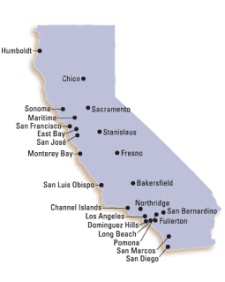 Initiated in 1993-1994, CSU-LSAMP is an alliance of the 23 campuses of the California State University (CSU) system which supports a coordinated and comprehensive system-wide approach to broadening participation in science, technology, engineering and mathematics (STEM) disciplines.Each of the CSU campuses has a CSU-LSAMP program that offers an array of activities and services designed to improve retention and graduation of undergraduate students in STEM. In addition, CSU-LSAMP seeks to increase the number of CSU-LSAMP students who enter STEM graduate programs. To be eligible to participate in CSU-LSAMP, students must:Be a U.S. Citizen or Permanent Resident.Be enrolled at a participating campus in an undergraduate major in a STEM discipline or have expressed an interest in pursuing a STEM baccalaureate degree.Be an individual who has faced or faces social, educational, or economic barriers to careers in STEM.  Each CSU-LSAMP campus program may have additional eligibility requirements.  Please see the Campus Coordinator.I. General InformationGender:  Male FemaleName:       	     	     	    Last	                             First		MiddleAddress:      	     	     	       Street	                                            City	Zip CodeTelephone:  (     )       		Email:	     					 Please include area codeDate of Birth:      		   	Place of Birth:      							                                City, State, & CountrySocial Security #:      			      	Citizenship:   U.S. Citizen    Permanent ResidentIf applicable, Permanent Resident Registration #:      			Please mark one of the boxes provided for both “Ethnicity” and “Race.”  Ethnicity (for statistical purposes only):   	 Hispanic or Latino (A person of Mexican, Puerto Rican, Cuban, Central or 			          South American, or other Spanish culture or origin, regardless of race)    Not Hispanic or Latino	 Decline to State    Race (for statistical purposes only):     Black or African-American - A person having origins in any of the black racial groups in Africa Native Hawaiian or Other Pacific Islander  - A person having origins in any of the original peoples of Hawaii, Guam, Samoa, Polynesia, Micronesia, or other Pacific Islands American Indian - A person having origins in any of the original peoples of North America and maintaining cultural identification through tribal affiliation or community recognition      Alaska Native - A person having origins in any of the original peoples of Alaska, including Eskimos or Aleuts Asian - A person having origins in any of the original peoples of East Asia, Southeast Asia, or the Indian subcontinent. This area includes, for example, China, India, Indonesia, Japan, Korea, and Vietnam White - A person having origins in any of the original peoples of Europe, North Africa, or the Middle East Other (specify):          Decline to StateII. Personal InformationPlease indicate your parents’ level of education:	Mother:	 No College	 Some College	 College Graduate	 Graduate School	Father:	 No College	 Some College	 College Graduate	 Graduate SchoolDisability Status (again, for statistical purposes only): Please check “yes” if any of the disabilities listed below the check box apply to you. Otherwise, check no or decline to state. 	  	 Yes	 No	 Decline to State Deaf or serious difficulty hearingBlind or serious difficulty seeing even when wearing glassesSerious difficulty walking or climbing stairsOther serious disability related to a physical, mental, or emotional conditionAre you a veteran of the U.S. Armed Forces?  Yes    No 	 Decline to State  As an undergraduate, are you eligible for need-based financial aid? 	 Yes	   NoAre you treated as an independent student for financial aid purposes?	 Yes         NoWhat is your Personal yearly income?      	 Less than $10,000    $10,001 - $20,000    $20,001 - $30,000    More than $30,000What is your Family’s yearly income?     	 Less than $10,000    $10,001 - $20,000    $20,001 - $30,000    More than $30,000III. Educational InformationMajor:	     	    Minor (if any):      	Class Level: 	(e.g. freshman, sophomore, junior, senior)Total Number of Units Completed:  ______	Semester ____ 		Quarter____Total Number of Major Units Completed:  ___		Semester ____ 		Quarter ____G.P.A.  (Do not round up): 	     		     	Cumulative GPA	GPA in MajorDate you expect to receive your CSU Undergraduate Degree:       _____		 Anticipated Undergraduate Degree (BA/BS):      		Did you transfer from a California Community College? 	 Yes         NoIf yes, which college:      		If yes, how many units did you complete prior to transferring?       		Did you complete an Associate’s degree?  	 Yes         NoV. Student Signature/ReleasePlease read the statement below and sign where indicated:The information I have submitted in my California State University LSAMPS Application is true and accurate to the best of my knowledge.  I understand that to track the progress of the CSU-LSAMP students and to evaluate program effectiveness, CSU-LSAMP requires access to student information.  The CSU-LSAMP program is required to report individual student data to the National Science Foundation including social security number, ethnicity, GPA, and enrollment status. This information is also used to study student transfer, retention, progression, and graduation.  Photographs and research abstracts may also be obtained for use by the CSU-LSAMP program in program dissemination materials such as websites, newsletters, and reports.  The student data are collected by the CSU-LSAMP Statewide Office at California State University, Sacramento and each of the 23 affiliated Alliance CSU campuses.I authorize release and use of personal information, as described above, to the CSU-LSAMP program.   I understand that this information is to be used solely for evaluating the impact and effectiveness of the CSU-LSAMP program and that individual student data will not be released to parties other than those directly involved with the program.  I have read and understand all of the statements above.Printed Name of Applicant: 	     								Signature of Applicant: 		 Date:      	Campus Coordinator Approval and CertificationThe above named student is approved as a CSU-LSAMP student?   	 Yes – Is an individual who has faced or faces (check one)   social      educational   economic     barriers to careers in STEM.	 No – Does not meet eligibility criteriaPrinted Name of Campus Coordinator:      								Signature of Campus Coordinator:      					Date:      		Student Acknowledgement – TO BE SIGNED BY STUDENT UPON APPROVAL TO PROGRAMI understand that I have been accepted to the CSU-LSAMP Program and granted access to the various activities therein.  I further understand that I must maintain expectations explained to me by the CSU-LSAMP Campus Coordinator for continued involvement in the program.Signed:       							Date:       		